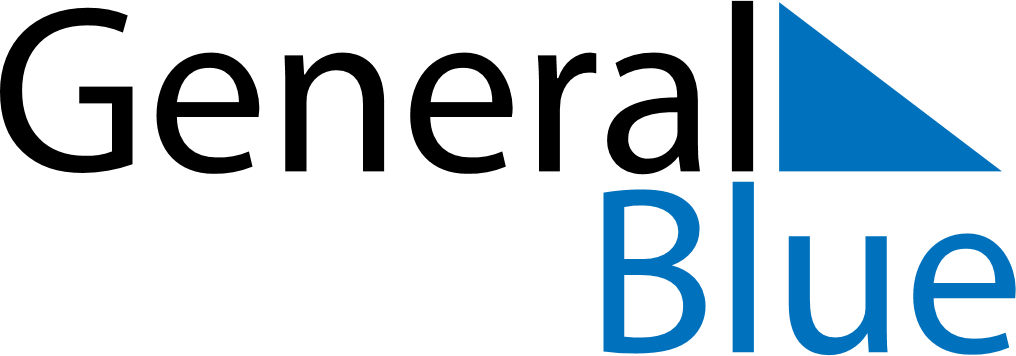 February 2027February 2027February 2027PanamaPanamaMONTUEWEDTHUFRISATSUN1234567891011121314Shrove MondayShrove Tuesday1516171819202122232425262728